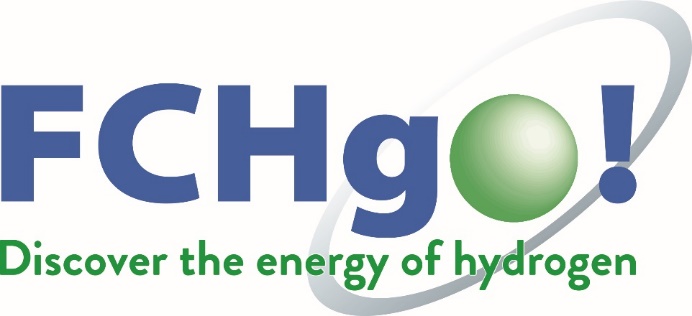 Activity: Fuel cellBuild upDraw the parts of the hydrogen fuel cell kit and how to assemble them. Then build the model according to the instructions.How it worksDraw the hydrogen fuel cell model with graphic symbols (arrows, lines, etc.) representing its operation. Which forces of nature are at work here? How is the energy transported?